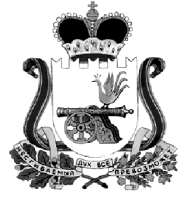 АДМИНИСТРАЦИЯ МУНИЦИПАЛЬНОГО ОБРАЗОВАНИЯ«КАРДЫМОВСКИЙ  РАЙОН» СМОЛЕНСКОЙ ОБЛАСТИ П О С Т А Н О В Л Е Н И Еот 08.02.2019 № 00073В соответствии с пунктом 6 части 1 статьи 9 Федерального закона Российской Федерации от 29 декабря 2012 года № 273-ФЗ «Об образовании в Российской Федерации» (с изменениями от 23.07.2013 г.), приказом Министерства образования и науки РФ от 22.01.2014 года № 32 «Об утверждении порядка приема граждан на обучение по образовательным программам начального общего, основного общего и среднего общего образования», письмом Департамента государственной политики в сфере общего образования Министерства образования и науки РФ от 13.12.2016 № 08-2715 «О порядке приема в общеобразовательные организации», со статьей 3 Закона РФ от  25.06.1993 №5242-1 «О праве граждан РФ на свободу передвижения, выбор места пребывания и жительства в пределах РФ», Постановлением Главного государственного санитарного врача РФ от 29 декабря 2010 г. № 189 «Об утверждении СанПиН 2.4.2.2821-10 «Санитарно-эпидемиологические требования к условиям и организации обучения в общеобразовательных учреждениях», Постановлением Главного государственного санитарного врача РФот 15 мая 2013 г. №26 г. Москва от «Об утверждении СанПиН 2.4.1.3049-13 «Санитарно эпидемиологические требования к устройству, содержанию и организации режима работы дошкольных образовательных организаций», Администрация муниципального образования «Кардымовский район» Смоленской областип о с т а н о в л я е т:Закрепить муниципальные образовательные организации, реализующие образовательные программы дошкольного, начального общего, основного общего и среднего общего образования за конкретными территориями муниципального образования «Кардымовский район» Смоленской области согласно приложению к настоящему постановлению.Постановление Администрации муниципального образования «Кардымовский район» Смоленской области от 29.01.2018 № 00049 «О закреплении образовательных организаций за конкретными территориями муниципального образования «Кардымовский район» Смоленской области считать утратившим силу. Руководителям образовательных учреждений разместить настоящее постановление на информационном стенде и на официальном сайте образовательной организации в сети Интернет. Настоящее постановление опубликовать в Кардымовской районной газете «Знамя труда» - Кардымово» и разместить на официальном сайте Администрации муниципального образования «Кардымовский район» Смоленской области.Контроль исполнения настоящего постановления возложить на заместителя Главы муниципального образования «Кардымовский район» Смоленской области Н.В. Игнатенкову.Настоящее постановление вступает в силу со дня его подписания.Приложение к постановлениюАдминистрации муниципальногообразования «Кардымовский район» Смоленской областиот __.02.2019 №____Закрепление образовательных  учреждений за конкретными территориями муниципального образования «Кардымовский район» Смоленской областиО закреплении образовательных организаций за конкретными территориями муниципального образования «Кардымовский район» Смоленской областиГлава муниципального образования  «Кардымовский район» Смоленской областиП.П. Никитенков№ п/пНазвание образовательной организацииНаименование муниципального образованияЗакрепленная территория1.Муниципальное бюджетное общеобразовательноеучреждение «Кардымовская средняя школа имени Героя Советского Союза С.Н.Решетова» Кардымовского района Смоленской областиКардымовское городское поселение Кардымовского района Смоленской областиБерезкинское сельское поселение Кардымовского района Смоленской областиМольковское сельское поселение Кардымовского района Смоленской области п. Кардымово, д. Кривцы, д. Сопачево д. Барсучки, д. Березкино, д. Волочня, д. Верещакино, д.Кузьмишкино, д. Красные Горы, д. Курдымово, д. Лешенки, д. Пищулино,д. Семеновскоед. Варваровщинад.Мольковод.Ермачкид.Курдымово, д. Мольково, д. Азарова, д. Астрогань, д. Духовская, ст. Духовская, д. Зевакино, д. Кареллы, д. Кирякино, д. Козлово, д. Курдымово, д. Лаврово, д. Лубино, д. Межники, д. Новое Шишлово, д. Попово, д. Псарцы, д Рясино, д. Соколово, д. Сокольники, д.Старое Шишлово, д. Харино, д. Школа имени Горького2.Муниципальное бюджетное общеобразовательное учреждение «Рыжковская средняя школа» Кардымовского района Смоленской областиПервомайское сельское поселение Кардымовского района Смоленской областид. Титково, д. Вачково, д. Бабеевка, д. Бережок, д. Гочарово, д. Дуброво, д. Заборье, д. Колпино, д. Кунцево, д. Любаново, д. Машкино, д. Морево, д. Надва, д. Никисово, д. Осово, д. Рыжково, д. Федурново 3.Муниципальное бюджетное общеобразовательное учреждение «Тюшинская средняя школа» Кардымовского района Смоленской областиТюшинскоесельское поселение Кардымовского района Смоленской областид. Тюшино. д. Бельчевицы, д. Васильево, д. Вернебисово, д. Воронцы, д. Заболоть, д. Залесово, д. Заовражье,д. Заполье, д. Ильнищево, д. Искра, д. Кочкорово, д. Красильщино,  д. Кричково, д.Кузино, д. Лешино, д. Лопино, д. Луна, д. Любково, д. Павлихино, д. Пересветово, д. Попково, д. Попово, д.Пузово, д. Рытьково, д. Татаровщина, д. Холм, д. Цурьково, д.Чуи, д. Шутовка,  н.п. казармы ж.д. 568, 570, 397 м., ст. Конец, ст. Пересветово, ст. Приднепровская  4.Муниципальное бюджетное общеобразовательное учреждение «Соловьевская основная школа» Кардымовского района Смоленской областиСоловьевское сельское поселение Кардымовского района Смоленской областид. Соловьево, д. Беднота, д. Городок, д. Еського, д. Коровники, д. Красный пахарь, д. Макеевская, д. Мамоново, д. Новая Жизнь, д. Пнево, д. Раскосы, д. Репухово, д. Часовня4.Шестаковский филиал муниципального бюджетного общеобразовательного учреждения «Соловьевская основная  школа» Кардымовского района Смоленской областиШокинскоесельское поселение Кардымовского района Смоленской областид. Шестаково, д. Малявчино, д. Минино, д. Русаново, д. Фальковичи, д. Хотесловичи5.Муниципальное бюджетное общеобразовательное учреждение «Шокинская основная школа» Кардымовского района Смоленской областиШокинскоесельское поселение Кардымовского района Смоленской областиБерезкинское сельское поселение Кардымовского района Смоленской областид. Шокино, д. Залесово, д. Лукьяники, д. Приселье, ст. Присельская, н.п. Будка ж/д 372 км, 373 кмд. Тверицы, д. Трисвятье6.Муниципальное бюджетное общеобразовательное учреждение «Каменская основная школа» Кардымовского района Смоленской областиКаменскоесельское поселение Кардымовского района Смоленской областид. Каменка, д. Андросово, д. Бережняны, д. Болдино, д. Веено, д. Велюжино, д. Витязи, д. Гальцово, д. Горни, д. Городок,  д. Девиха, д. Жеглово, д. Зайцево, д. Залужье, д. Замощье, д. Ковалевка, д. Лисичино, д. Маркаты, д. Михейково, д. Отрадное, д. Петрово, д. Помогайло, д. Сергеево, д. Смогири, д. Сущево, д. Топорово, д. Устиновка   7.Муниципальное бюджетное общеобразовательное учреждение «Тирянская основная школа» Кардымовского района Смоленской областиНетризовское сельское поселение Кардымовского района Смоленской областид. Нетризово, д. Вяльково, д. Гололобово, д. Горюнино, д. Козичено, д. Кончино, д. Конец, д. Королево, д.Кулятино, д. Ломейково, д. Наричино, д. Починок, д. Спас, д. Сухоруково, д. Тиря, д. Федюкино, д. Черпиково 8.Муниципальное бюджетное дошкольное образовательное учреждение  детский сад «Солнышко» Кардымовского района Смоленской областиКардымовское городское поселение Кардымовского района Смоленской областиБерезкинское сельское поселение Кардымовского района Смоленской области п. Кардымово, д. Кривцы,  д. Сопачево д. Барсучки, д. Березкино,  д. Волочня, д. Верещакино, д.Кузьмишкино, д. Красные Горы, д. Курдымово, д. Лешенки, д. Пищулино, д. Семеновское9.Муниципальное бюджетное дошкольное образовательное учреждение «Каменский детский сад» Кардымовского района Смоленской областиКаменскоесельское поселение Кардымовского района Смоленской областид. Каменка, д. Андросово, д. Бережняны, д. Болдино, д. Веено, д. Велюжино, д. Витязи, д. Гальцово, д. Горни, д. Городок,  д. Девиха, д. Жеглово, д. Зайцево, д. Залужье, д. Замощье, д. Ковалевка, д. Лисичино, д. Маркаты, д. Михейково, д. Отрадное, д. Петрово, д. Помогайло, д. Сергеево, д. Смогири, д. Сущево, д. Топорово, д. Устиновка  10.Муниципальное бюджетное дошкольное образовательное учреждение «Вачковский детский сад» Кардымовского района Смоленской областиПервомайское сельское поселение Кардымовского района Смоленской областид. Титково, д. Вачково, д. Бабеевка, д. Бережок, д. Гочарово, д. Дуброво, д. Заборье, д. Колпино, д. Кунцево, д. Любаново, д. Машкино, д. Морево, д. Надва, д. Никисово, д. Осово, д. Рыжково, д. Федурново 11.Муниципальное бюджетное дошкольное образовательное учреждение «Шокинский детский сад» Кардымовского района Смоленской областиШокинскоесельское поселение Кардымовского района Смоленской областиБерезкинское сельское поселение Кардымовского района Смоленской областид. Шокино, д. Залесово, д. Лукьяники, д. Приселье, ст. Присельская, н.п. Будка ж/д 372 км, 373 кмд. Тверицы, д. Трисвятье